АДМИНИСТРАЦИЯ ВОРОБЬЕВСКОГО 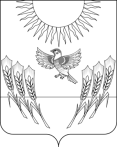 МУНИЦИПАЛЬНОГО РАЙОНА ВОРОНЕЖСКОЙ ОБЛАСТИП О С Т А Н О В Л Е Н И Еот  21 декабря 2015 года   №  511          	    	            с. ВоробьевкаОб утверждении Положения об отделе по культуре и туризму администрации Воробьевского муниципального районаНа основании Федерального закона от 06.10.2006 г. № 131-ФЗ «Об общих принципах организации местного самоуправления в Российской Федерации», Устава Воробьевского муниципального района, администрация Воробьевского муниципального района п о с т а н о в л я е т :	1. Утвердить прилагаемое Положение об отделе по культуре и туризму администрации Воробьевского муниципального района Воронежской области.	2. Признать утратившими силу постановление администрации Воробьевского муниципального района от 15.06.2012 г. № 231 «Об утверждении Положения об отделе по культуре и туризму администрации Воробьевского муниципального района»;	3. Возложить обязанности по государственной регистрации изменений в учредительных документах на руководителя отдела по культуре и туризму администрации Воробьевского муниципального района Козлова В.В.	4. Контроль за исполнением настоящего постановления оставляю за собой.Исполняющий обязанности главы администрации муниципального района 		            А.В.ПищугинУТВЕРЖДЕНО:постановлением администрацииВоробьевского муниципального районаот 21.12.2015 г. № 511 ПОЛОЖЕНИЕоб отделе по культуре и туризму администрации Воробьевского муниципального района Воронежской области 2015 годПОЛОЖЕНИЕоб отделе по культуре и туризму администрации Воробьевского муниципального района Воронежской области 1.Общие положения.1.1. Отдел по культуре и туризму администрации Воробьевского муниципального района далее «Отдел» входит в структуру администрации Воробьевского муниципального района, является самостоятельным структурным подразделением администрации Воробьевского муниципального района.1.2. Полное наименование Отдела: Отдел по культуре и туризму администрации Воробьевского муниципального района Воронежской области. Краткое наименование: Отдел по культуре и туризму АВМР.1.3. Отдел является правопреемником отдела культуры администрации Воробьевского района.1.4. Отдел в своей деятельности руководствуется Конституцией Российской Федерации, федеральным и областным законодательством, муниципальными правовыми актами Воробьевского муниципального района, а также настоящим Положением.1.5. Отдел обладает правами юридического лица, имеет самостоятельный баланс и смету, обособленное имущество, лицевые счета в финансовом отделе администрации Воробьевского муниципального района,  бланки, штампы, круглую печать со своим наименованием,  может от своего имени приобретать и осуществлять имущественные и неимущественные права, нести обязанности, выступать истцом, ответчиком, третьим лицом и заинтересованным лицом в судах.1.6. Учредителем и собственником имущества Отдела является муниципальное образование «Воробьевский муниципальный район Воронежской области».Функции и полномочия Учредителя и собственника имущества от имени муниципального образования «Воробьевский муниципальный район Воронежской области» осуществляет администрация Воробьевского муниципального района Воронежской области. 1.7. За отделом закрепляется имущество на праве оперативного управления.1.8. Финансирование расходов на содержание Отдела осуществляется за счет средств районного бюджета.1.9. Положение об отделе утверждается, изменяется постановлением администрации Воробьевского муниципального района. 1.10. Структура и штатное расписание Отдела утверждается правовым актом администрации Воробьевского муниципального района.1.11. Адрес места нахождения Отдела:  397570, Воронежская область, Воробьевский район, с. Воробьевка, пл. Свободы, д. 1.2. Основные задачи Отдела	2.1. Организация библиотечного обслуживания населения межпоселенческими библиотеками, комплектование и обеспечение сохранности их библиотечных фондов;2.2. Создание условий для обеспечения поселений, входящих в состав муниципального района, услугами по организации досуга и услугами организаций культуры;2.3. Создание условий для развития местного традиционного народного художественного творчества в поселениях, входящих в состав муниципального района;2.4. Создание условий для развития туризма;2.5. Создание условий для организации деятельности музеев муниципального района;2.6. организация предоставления дополнительного художественного образования детей в муниципальных образовательных организациях.3. Основные функции и услуги3.1. Обеспечение проведения на территории Воробьевского муниципального района единой политики в сфере культуры, искусства и туризма. 3.2. Осуществление разработки и реализации муниципальных программ в подведомственной сфере деятельности, участие в реализации федеральных и областных государственных программ;3.3. Участие в формировании бюджета Воробьевского муниципального района в части расходов на осуществление полномочий и функций Отдела, а также подведомственных учреждений.3.4.  Создание условий для развития местного традиционного народного художественного творчества и художественной самодеятельности, содействие деятельности самодеятельных коллективов, любительских творческих коллективов в сельских поселения Воробьевского муниципального района.3.5. Разработка предложений по созданию, реорганизации и ликвидации, размещению на территории Воробьевского муниципального района муниципальных учреждений в подведомственной сфере, координация их деятельности.3.6. Организация библиотечного обслуживания населения межпоселенческими библиотеками, Финансирование комплектования и обеспечения сохранности фондов их библиотечных фондов.3.7. Организация предоставления дополнительного образования детей в сфере культуры и искусства.3.8. Создание благоприятных условий для развития туризма на территории Воробьевского муниципального района; 3.9. Обеспечение создания условий для создания и развития музеев в Воробьевском муниципальном районе;3.10. Обеспечение реализации кадровой политики в подведомственной сфере, организация квалификационной аттестации работников учреждений культуры,  содействие муниципальным учреждениям в переподготовке, повышении квалификации работников учреждений, их социальной защите;3.11. Обеспечение эффективного использования культурного потенциала Воробьевского муниципального района, создание условий для его сохранения, развития и совершенствования.3.12. Содействие органам местного самоуправления сельских поселений в решении вопросов в подведвомственной сфере;3.13. Организация и проведение районных межпоселенческих фестивалей, конкурсов, выставок, смотров и иных мероприятий в подведомственной сфере деятельности.3.14. Осуществление в установленном порядке сбора, обработки, анализа и представления государственной статистической отчетности и иных видов отчетности в установленном порядке в подведомственной сфере, обеспечение ее достоверности.3.15. Осуществление анализа деятельности подведомственных учреждений, разработка предложений по совершенствованию организации творческо-производственной деятельности подведомственных муниципальных учреждений.3.16. Внесение предложения по представлению работников подведомственной сферы к государственным наградам, отраслевым наградам.3.17. Издание в пределах своей компетенции нормативных правовых актов - приказов.3.18. Осуществление в соответствии с правовыми актами администрации Воробьевского муниципального района отдельных функции и полномочия Учредителя в отношении подведомственных учреждений.  3.19. Исполнение и предоставление иных функций и услуг в соответствии с действующим законодательством и муниципальными правовыми актами.4. Права отдела.Отдел по культуре и туризму имеет право:4.1. Осуществлять координацию деятельности подведомственных муниципальных учреждений.4.2. Запрашивать и получать в установленном порядке от государственных и муниципальных органов, учреждений, предприятий и организаций различных форм собственности информацию, документы и материалы, необходимые для осуществления возложенных на Отдел полномочий.4.3. Готовить проекты муниципальных правовых актов органов местного самоуправления Воробьевского муниципального района по вопросам своей компетенции.4.4. Созывать совещания по вопросам в подведомственной сфере деятельности с привлечением руководителей и специалистов органов местного самоуправления, общественных объединений, организаций, расположенных на территории Воробьевского муниципального района.4.5. Организовывать и проводить конференции, семинары, встречи, выставки, смотры и другие мероприятия, направленные на достижение поставленных целей и реализацию возложенных функций.4.6. Принимать участие в совещаниях, а также в работе коллегиальных органов, создаваемых по решению органов местного самоуправления Воробьевского муниципального района, по вопросам в подведомственной сфере деятельности.4.7. Вносить предложения по созданию (учреждению), реорганизации и ликвидации учреждений.4.8. Владеть, пользоваться на праве оперативного управления закрепленным за Отделом имуществом.4.9. В пределах предоставленных полномочий принимать участие в формировании районного бюджета.5. Обязанности ОтделаОтдел обязан:5.1. Выполнять требования законодательства Российской Федерации и Воронежской области, муниципальных правовых актов органов местного самоуправления Воробьевского муниципального района.5.2. Соблюдать в своей деятельности права и свободы человека и гражданина.5.3. Обеспечивать в пределах своей компетенции реализацию возложенных на Отдел функций.5.4. Обеспечивать сохранность служебной и государственной тайны, не допускать разглашение персональных данных физических лиц и иной охраняемой законом информации.5.5. Давать разъяснения юридическим и физическим лицам по вопросам, входящим в компетенцию Отдела.5.6. Анализировать судебную практику, представления и протесты прокуратуры, экспертные заключения компетентных органов и готовить соответствующие документы, отражающие результаты анализа и предложения по улучшению правоприменения в подведомственной сфере.5.7. Отстаивать интересы Воробьевского муниципального района в органах судебной власти и иных контрольных и надзорных органах, а также во взаимоотношениях с физическими и юридическими лицами, субъектами Российской Федерации и органами местного самоуправления в подведомственной сфере.5.8. Организовывать и координировать и контролировать деятельность подведомственных муниципальных учреждений.6. Организация деятельности и структура отдела.6.1. Отдел возглавляет руководитель, назначаемый на должность и освобождаемый от должности распоряжением администрации Воробьевского муниципального района. 6.2. Руководитель Отдела несет ответственность за неисполнение или ненадлежащее исполнение задач и  функций Отдела в соответствии с требованиями действующего законодательства.6.3. Руководитель Отдела:4.3.1. Организует работу Отдела в соответствии с возложенными задачами и функциями Отдела.6.3.2. Руководит на принципах единоначалия деятельностью Отдела, без доверенности представляет Отдел в отношениях с другими органами, организациями, учреждениями и гражданами.6.3.3. Определяет должностные обязанности работников Отдела.6.3.4. Издает в пределах своей компетенции приказы, подписывает документы от имени Отдела, дает указания, обязательные для выполнения всеми подчиненными лицами, контролирует их исполнение.6.3.5. Осуществляет полномочия представителя нанимателя на должности муниципальной службы, назначает на должность и освобождает от должности иных работников отдела, замещающих должности, не являющиеся должностями, применяет к ним меры поощрения и налагает на них дисциплинарные взыскания в соответствии с действующим законодательством.6.3.6. Распоряжается денежными средствами, выделенными Отделу в пределах утвержденных смет и ассигнований.6.3.7. Вносит в установленном порядке на рассмотрение главы администрации Воробьевского муниципального района проекты нормативно-правовых актов по вопросам, отнесенным к компетенции Отдела.6.3.8. Проводит личный прием граждан, определяет порядок и несет персональную ответственность за организацию приема и своевременное рассмотрение предложений, заявлений и жалоб граждан должностными лицами Отдела.6.3.9. Разрабатывает и представляет на утверждение главе администрации Воробьевского муниципального района Положение об Отделе.6.3.10. Находится в непосредственном подчинении главы администрации Воробьевского муниципального района.7. Реорганизация и ликвидация отдела.7.1 Реорганизация и ликвидация Отдела осуществляется в порядке, установленном действующим законодательством Российской Федерации.7.2. При ликвидации и реорганизации увольняемым работникам гарантируется соблюдение их прав в соответствии с действующим законодательством.7.3. Отдел считается прекратившим свое существование после внесения об этом записи в Единый государственный реестр юридических лиц. 